Требования к СОДЕРЖАНИЮ И оформлению авторских рукописейУчебная и научная литератураУчебные изданияОсновные виды учебных изданий:Учебник– учебно-теоретическое издание, содержащее систематическое изложение учебной дисциплины, соответствующее учебной программе и официально утвержденное в качестве данного вида издания. Учебник является основным учебным изданием по дисциплине, в котором должны быть отражены базовые знания, обязательные для усвоения обучающимися и определенные дидактическими единицами Государственного образовательного стандарта.Учебник, как правило, создается на основе одного или нескольких апробированных пособий. Содержание учебника должно включать характеристику методов использования знаний в конкретной области, методологические обоснования базовых законов, закономерности их функционирования, ключевые проблемы и важнейшие тенденции развития этой науки.Учебное пособие– учебно-теоретическое издание, частично заменяющее или дополняющее учебник и официально утвержденное в качестве данного вида издания. Обычно выпускается в дополнение к учебнику, может охватывать не всю дисциплину, а лишь один или несколько разделов программы. В содержание учебного пособия может быть включен новый более актуальный материал, чем в учебник. В отличие от учебника, пособие может включать (в том числе) и материалы по спорным проблемам.Практикум– учебное издание, содержащее практические задания и упражнения, способствующие формированию и закреплению умений, практических навыков, способов и методов использования теоретических знаний в конкретных условиях. Учебно-методическое пособие– учебное издание, содержащее материалы по методике преподавания, самостоятельного изучения либо практического освоения студентами учебной дисциплины (ее раздела, части). В учебно-методическом пособии могут содержаться материалы по методике самостоятельного изучения либо практического освоения студентами учебной дисциплины.Рабочая тетрадь– учебное издание, имеющее особый дидактический аппарат, способствующий самостоятельной работе учащегося над освоением учебного предмета.Учебно-наглядное издание– учебное издание в помощь изучению или преподаванию определенной дисциплины, содержание которого выражено изобразительными средствами с кратким поясняющим текстом или без него.Учебные издания должны соответствовать следующим требованиям:- соответствовать Федеральным государственным образовательным стандартам высшего образования и профессиональным стандартам (квалификационным требованиям);- соответствовать примерной и основной образовательной программе по специальности или направлению подготовки, а также рабочей программе дисциплины; - использовать единый подход в терминологии и обозначениях в соответствии с принятой учебной практикой; - быть источником проверенной научной информации; - обеспечивать тесные междисциплинарные связи; - отвечать требованиям к структуре и содержанию учебных изданий;- обеспечивать необходимые условия для самостоятельной работы студентов; - отличаться системностью и логической последовательностью изложения материала;- отличаться ясностью и точностью терминологических понятий и определений; - соответствовать нормам современного русского языка.К содержанию учебных изданий предъявляются следующие требования:- учебная литература должна содержать не только основную информацию по дисциплине, но и может включать дополнительную, представленную в приложениях, а также список условных сокращений, указатели;- текст должен быть наглядным, сопровождаться схемами, рисунками, фотографиями, облегчающими восприятие материала, но не повторяющими его.- текст должен содержать вопросы и задания по контролю и самоконтролю усвоения знаний студентами, содержать необходимый справочный материал;- текст должен быть ориентированным на использование технических средств обучения; - учебный материал должен формировать теоретический, профессиональный и нравственный уровень будущих специалистов; - изложение учебного материала должно быть системным и логически последовательным.Структура учебных пособий (далее – УП) должна включать следующие обязательные элементы:- аннотация,- оглавление (содержание),- введение,- основная часть,- заключение,- справочно-библиографический аппарат.Аннотация должна содержать краткую характеристику издания с точки зрения его целевого назначения, содержания и читательского адреса. В аннотации указывают, что нового несет в себе данное издание в сравнении с другими, родственными по тематике и целевому назначению. Аннотация может включать сведения об авторах и достоинствах произведения. Рекомендуемый средний объем аннотации 500 печатных знаков.Введение должно включать следующие аспекты: цель (назначение) издания, соответствие учебной программе, место учебного издания в системе других учебных изданий по дисциплине, актуальность, степень новизны, особенности авторской концепции, методические рекомендации по использованию УП в учебном процессе, общую характеристику структуры УП, особенности эффективного использования аппарата издания (дидактического, библиографического, справочного и т. п.).Основная часть УП должна соответствовать образовательному стандарту, утвержденной учебной программе дисциплины. Рубрики текста (разделы, главы, параграфы) должны соответствовать логике изложения учебного материала и тематическому плану учебной дисциплины. Тематические разделы должны содержать выводы, обобщающие учебный материал раздела и дидактический аппарат (контрольные вопросы, примеры, упражнения, задачи, тесты) для самоконтроля студентов.Определения и формулировки должны соответствовать общепринятой научной терминологии.Заключение должно выполнять функцию обобщения учебного материала и включать следующие аспекты: основные итоги и выводы, характеристику нерешенных и труднорешаемых проблем, рекомендации по дальнейшему самостоятельному изучению предмета, перспективы развития дисциплины (отрасли науки).Справочно-библиографический аппарат (с учетом вида издания) состоит из прикнижной аннотации с читательским адресом, библиографического списка, списка сокращений и условных обозначений, указателей (именной, алфавитно-предметный, хронологический, систематический и т. д.). В учебные издания объемом свыше 10 авторских листов рекомендуется включать именной и алфавитно-предметный указатели.Оформление рукописи должно соответствовать межгосударственным и национальным стандартам по издательскому делу. Фонд оценочных средств должен проверять уровень усвоения компетенций.В библиографический список необходимо включать (в том числе) литературу, изданную в последние пять лет. Библиографический список учебных пособий оформляется согласно ГОСТ 7.1–2003. Библиографическая запись. Библиографическое описание.Научные изданияОсновные виды научных изданий:Материалы конференции (съезда, симпозиума) – непериодический сборник, содержащий полные тексты докладов, сообщений, рекомендаций, решений. Сборник научных трудов – научное издание, содержащее исследовательские материалы по научным и научно-техническим направлениям деятельности.Монография – научное или научно-популярное издание, содержащее полное и всестороннее исследование одной темы или проблемы и принадлежащее одному или нескольким авторам.Основные требования к научным изданиям. 1) Список литературы должен включать те источники, на которые в тексте монографии приводятся ссылки. В списке литературы не допускается рубрикация. Оформляется согласно ГОСТ 7.0.5–2008. Библиографическая ссылка.2) В научном издании должны быть отражены предмет, цели, задачи, методы научного исследования и его результаты. 3) Научные издания должны раскрывать определенную научную тему, содержать новые гипотезы и решения автора, способствующие развитию науки.4) Научные издания должны сопровождаться библиографическими списками работ российских и зарубежных ученых по данному вопросу с анализом их содержания, примечаниями, указателями, приложениями и т. д. Общие требования к авторской рукописиТекст рукописи должен быть выполнен в формате Microsoft Word, иметь единообразие сокращений, единиц измерения, не иметь ошибок, связанных с согласованием ссылок на таблицы, иллюстрации и позиции иллюстраций. Рукописи должны быть подготовлены в соответствии со следующими требованиями:- размер страницы: А4 (210x297 мм);- поля страниц: левое – 25 мм; правое – 25 мм;- верхнее  30 мм, включая номер страницы (до верхней границы номера страницы 20 мм + 5 мм номер страницы + 5 мм до текста  всего 30 мм) при нумерации страниц вверху и 25 мм при нумерации внизу;- нижнее  25 мм (при нумерации страниц внизу поле должно составлять 30 мм, см. п. «в»).- гарнитура шрифта: Times New Roman, 14 кегль;- абзацный отступ: 1,25 см.Формулы оформляются согласно следующим правилам:- латинские символы и индексы должны быть выполнены курсивом (кроме обозначений тригонометрических функций cos, sin и т. д., постоянных const, Re и общепринятых латинских сокращений min, max, opt), римские и арабские цифры, буквы греческого и русского алфавитов – прямым шрифтом. - номер формулы должен быть расположен по правому краю страницы и заключен в круглые скобки (в тексте ссылка на формулу также должна быть приведена в круглых скобках);- формулы должны быть выполнены в редакторе формул Math type. Для набора символов нужно использовать следующие установки Style/Size (рис. 1, 2);- запрещается заменять знак «−» (минус) в формуле грамматическим знаком «-» (дефис).Последовательность расшифровки буквенных обозначений (экспликации) должна соответствовать последовательности расположения этих обозначений в формуле. После формулы перед экспликацией ставят запятую, затем с новой строки без отступа от левого края набирают слово «где» (без двоеточия), за ним следует обозначение первой величины, после тире – ее расшифровка. В конце каждого элемента расшифровки ставят точку с запятой, в конце последнего – точку.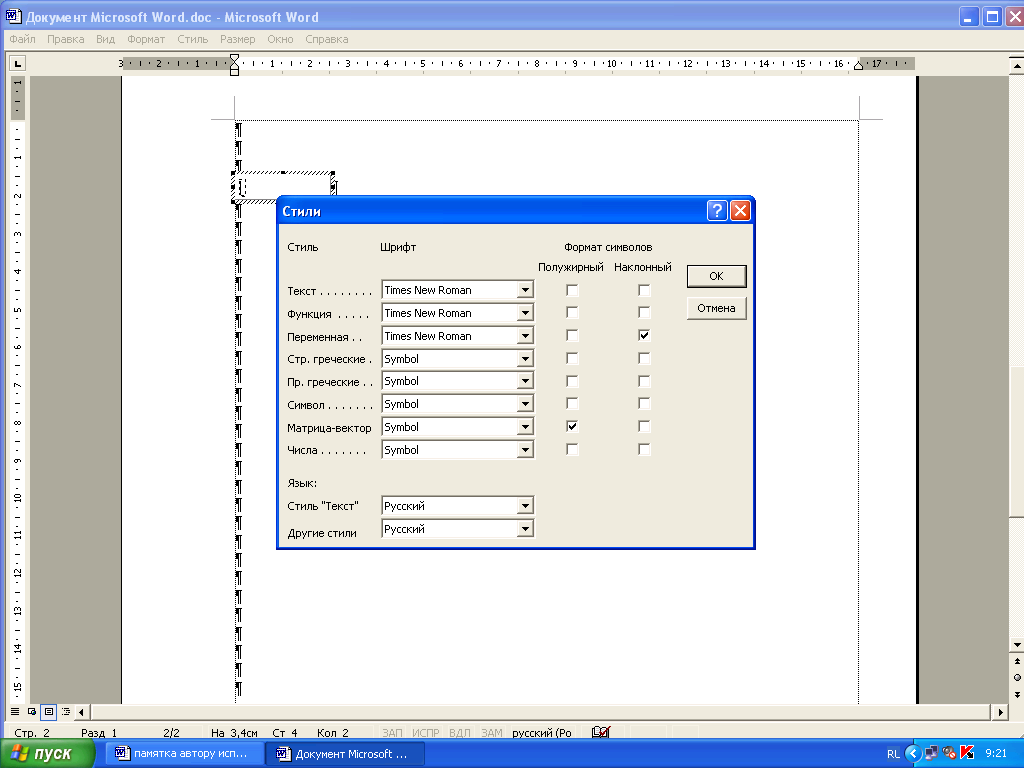 Рис. 1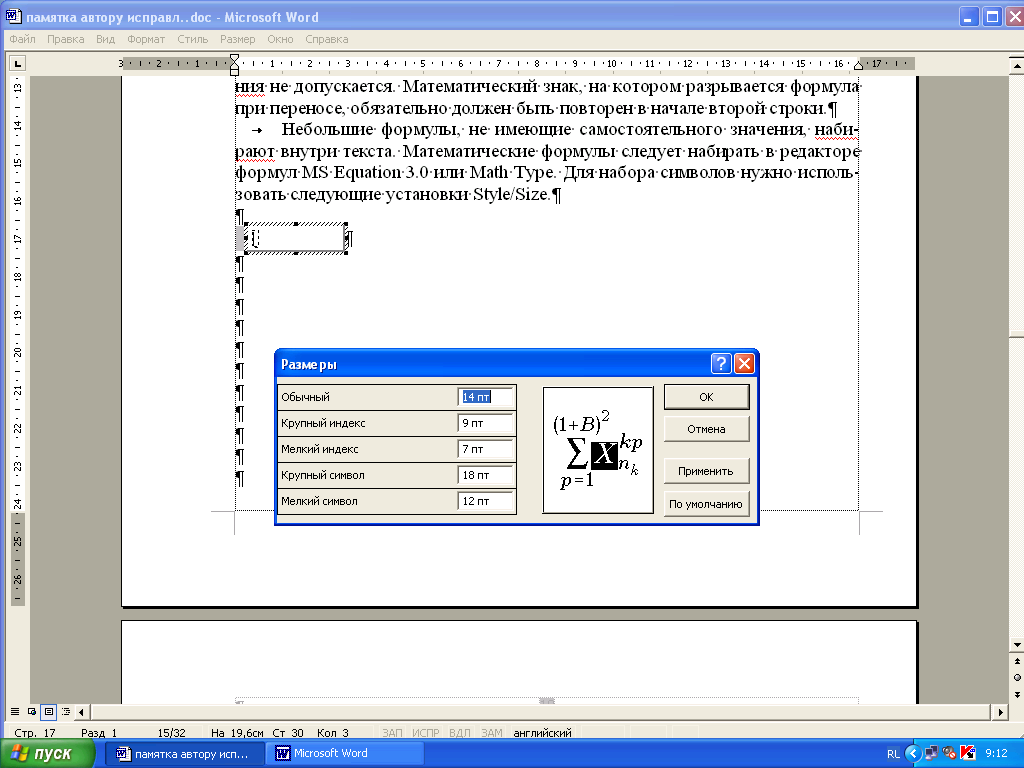 Рис. 2Иллюстрации, таблицы, схемы, рисунки оформляются согласно следующим правилам:1) Позиции (элементы) рисунка должны быть обозначены арабскими цифрами, условными обозначениями (латинские – курсив, греческие, русские – прямой шрифт). Подрисуночный текст должен быть выполнен 12 кеглем. 2) В случае сложной нумерации рисунков между знаками должна стоять беспробельная точка. Между словом «рис.» и номером рисунка должен стоять пробел.Пример:рис. 1, рис. 1.1.1.Если рисунок имеет фрагменты, обозначенные буквами а, б, в, г и т. д., то в подрисуночной подписи они должны быть выполнены курсивом. Такое же обозначение должно быть и в тексте при ссылке на рисунок.Пример: «... на рис. 1 а, б». 3) Не допускается наличие в тексте сканированных формул, иллюстраций, таблиц, схем и т. п. При цитировании необходимо указывать источник со страницами. (ГОСТ Р7.0.5–2008 в научной литературе, ГОСТ Р 7.1–2003 в учебной литературе).